S1 Clubs in St Thomas Aquinas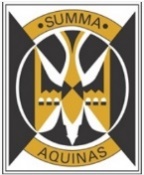 DayTimeClubLocationTeacherMonMorningBreakfast Club Basketball ClubSocial AreaPEMiss IgoeMiss McAllisterMonLunchIndoor FootballCoding ClubGames ClubPES25G38Miss MollyMiss BowersMr ChathamTuesMorningBreakfast Club Basketball ClubSocial AreaPEMiss IgoeMiss McAllisterTuesLunchScienceHomework / Quiet SpaceItalianChessT07T10M2T11Miss KellyMrs CairneyDr Maley – RobbMrs CairneyTuesAfternoon2.40-3.40NetballSchool of RugbyDancePEPEPEMiss McAllisterMiss IgoeD. ReillyWedMorningBreakfast Club Basketball ClubSocial AreaPEMiss IgoeMiss McAllisterWedLunchTable TennisReluctant ReadersNail BarPELibraryT11Mr McMahonMiss PetrovaMrs CairneyWedAfternoon3.30-4.30Girls FootballPEMiss KellyMiss MolloyThursMorningBreakfast Club Basketball ClubSocial AreaPEMiss IgoeMiss McAllisterThursLunchDanceFashionMusic - keyboardPES31F52D. ReillyMrs McGarvieMr SayersFriMorningBreakfast Club Basketball ClubSocial AreaPEMiss IgoeMiss McAllisterFriLunchDungeons & DragonsHomework/Quiet spaceLibraryG38Miss PetrovaMr Chatham